                                                                                                    Проект выполнилaвоспитатель  первой категорииГБДОУ № 131Шихова Л. Л. Санкт - Петербург2013 год                                      Проект "Покормите птиц зимой"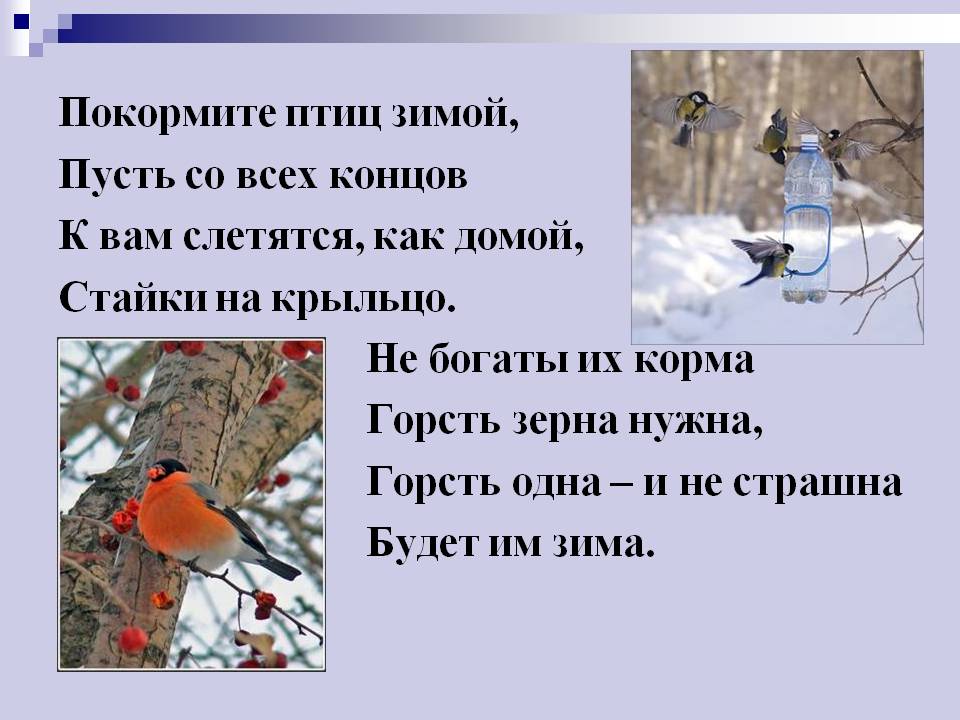 Идея проекта “Помоги птицам зимой” (работа над проектом длилась с 9 января 2013 г. по 1 апреля 2013 г.). Основанием для выбора темы послужила беседа «Жизнь птиц зимой» Мы решили выявить причину гибели сотен птиц зимой и подумать, как им помочь? Сразу же появилась и цель нашего проекта – организовать «столовые» для птиц, провести наблюдения за птицами, сколько и когда посещали наши кормушки. Приглашаем всех желающих принять участие в нашем проекте «Покормите птиц зимой» Цель проведения проекта: привлечение внимания родителей и детей старшей группы к необходимости подкармливать птиц зимой. По статистике только одна из десяти оставшихся на зимовку птиц переживает это суровое время и встречает весну. Особенно тяжело пернатым  зимой.   1.В рамках проекта можно:•изготовить кормушки и расположить их на открытом воздухе;•провести акцию по сбору птичьего корма;•провести исследования (изучить количество, видовой состав птиц, посетивших кормушки);•сфотографировать  птиц;•художественное творчество (аппликация, рисование);•составить рассказ. 2. Выявив объем наших знаний, наши интересы и пожелания, мы определили перспективу (составили план - “паутинку”) организации  нашей работы. • изготовление совместно с родителями кормушек и приготовление кормовой смеси для птиц. • наблюдения и счет результатов, сколько птиц прилетело, в какие дни прилетало больше. • рисунок или фотография выходного дня. • составить рассказ «Как я помог птицам зимой». 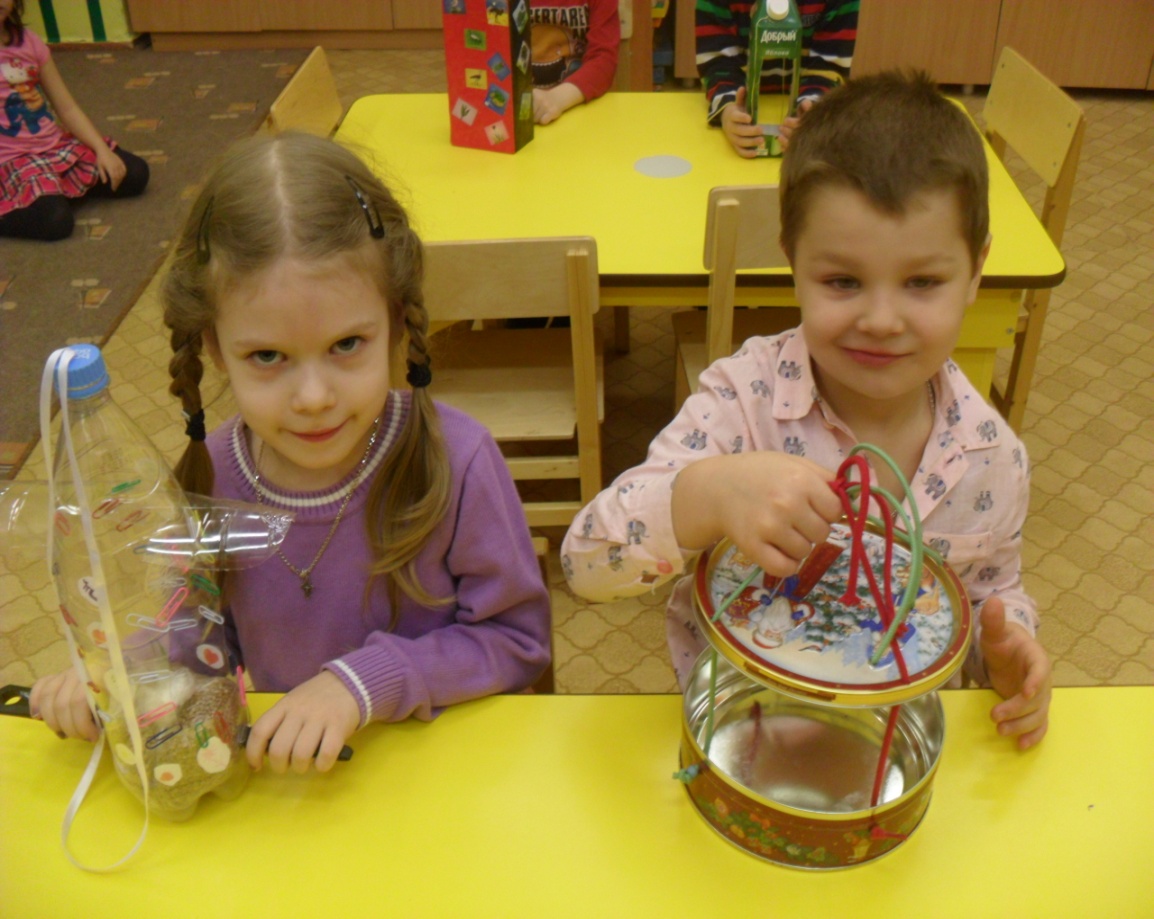 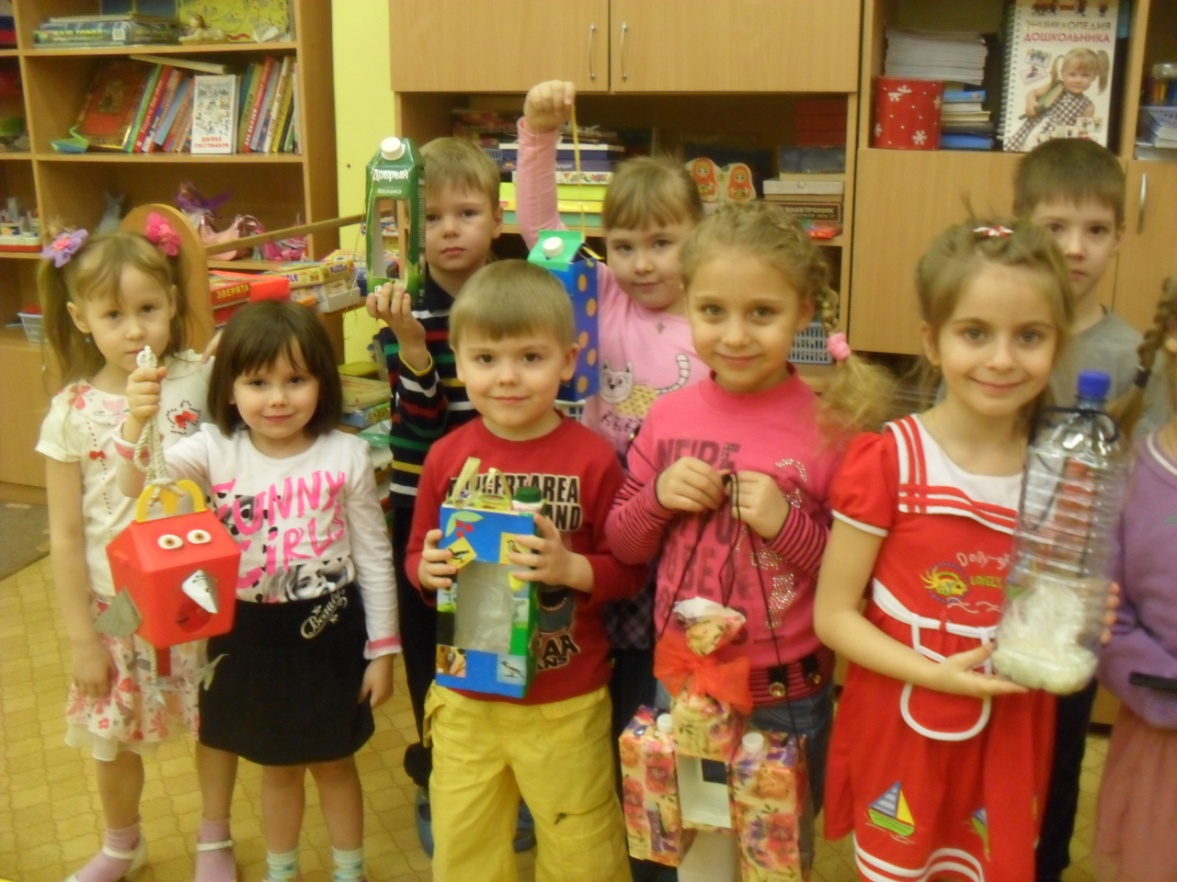 Вот такие замечательные кормушки дети смастерили вместе с родителями.Для изготовления кормушек мы использовали:•пластиковые бутылки;•тетрапаки от сока;•картонные коробки от новогодних подарков;•деревянные конструкции. Была приготовлена кормовая смесь из: пшена, перловой крупы, пшеницы, овса, семечек подсолнуха. А также добавление хлеба и свиного несоленого сала.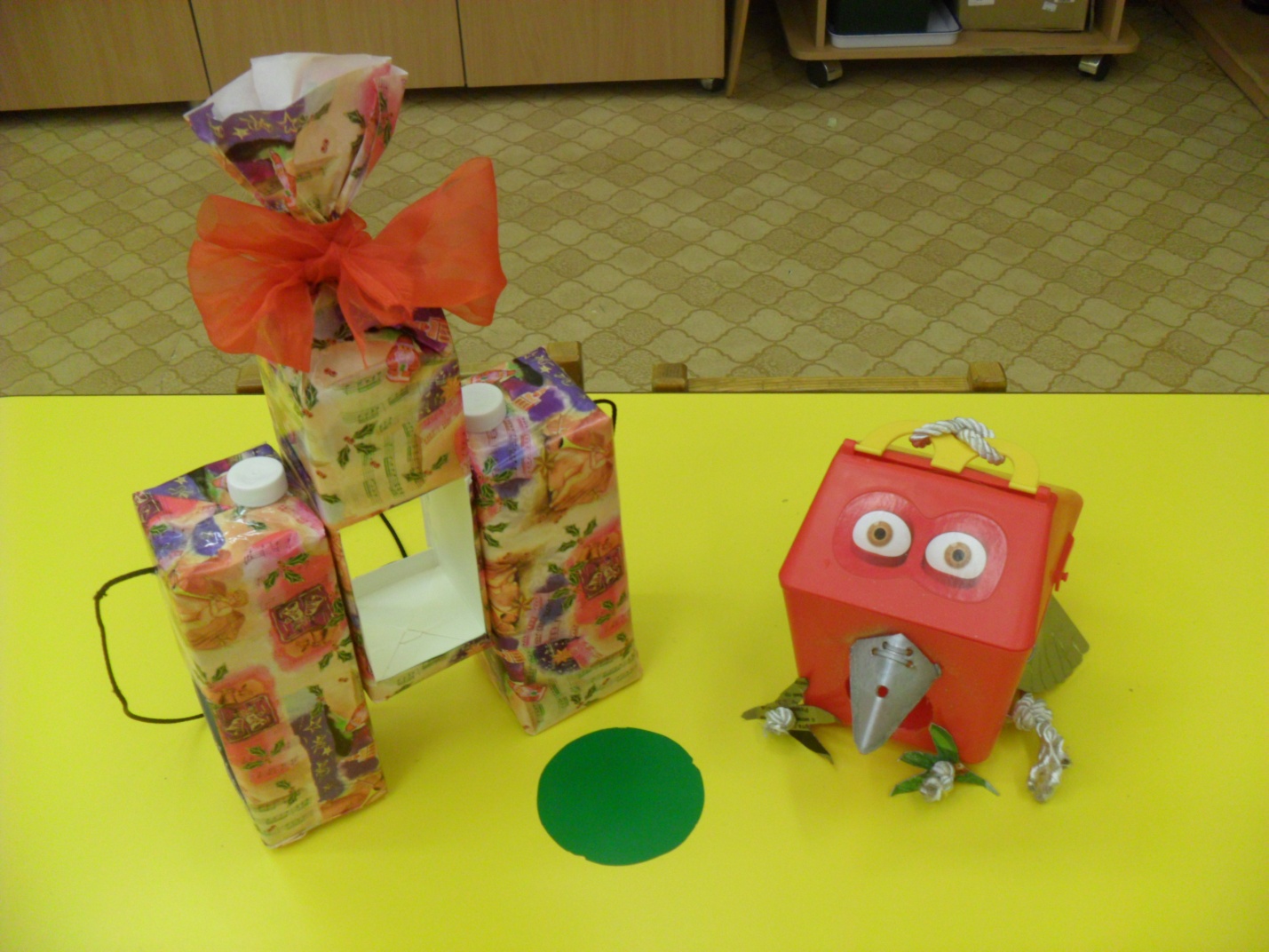 Кормушку сделаю для птиц.
Для воробьев и для синиц.
Пакет возьму от молока.
И дырки сделаю в боках..
Насыплю крошек и крупы.
Чтоб пировали воробьи.
Чтоб птички в гости прилетали.
И никогда не голодали.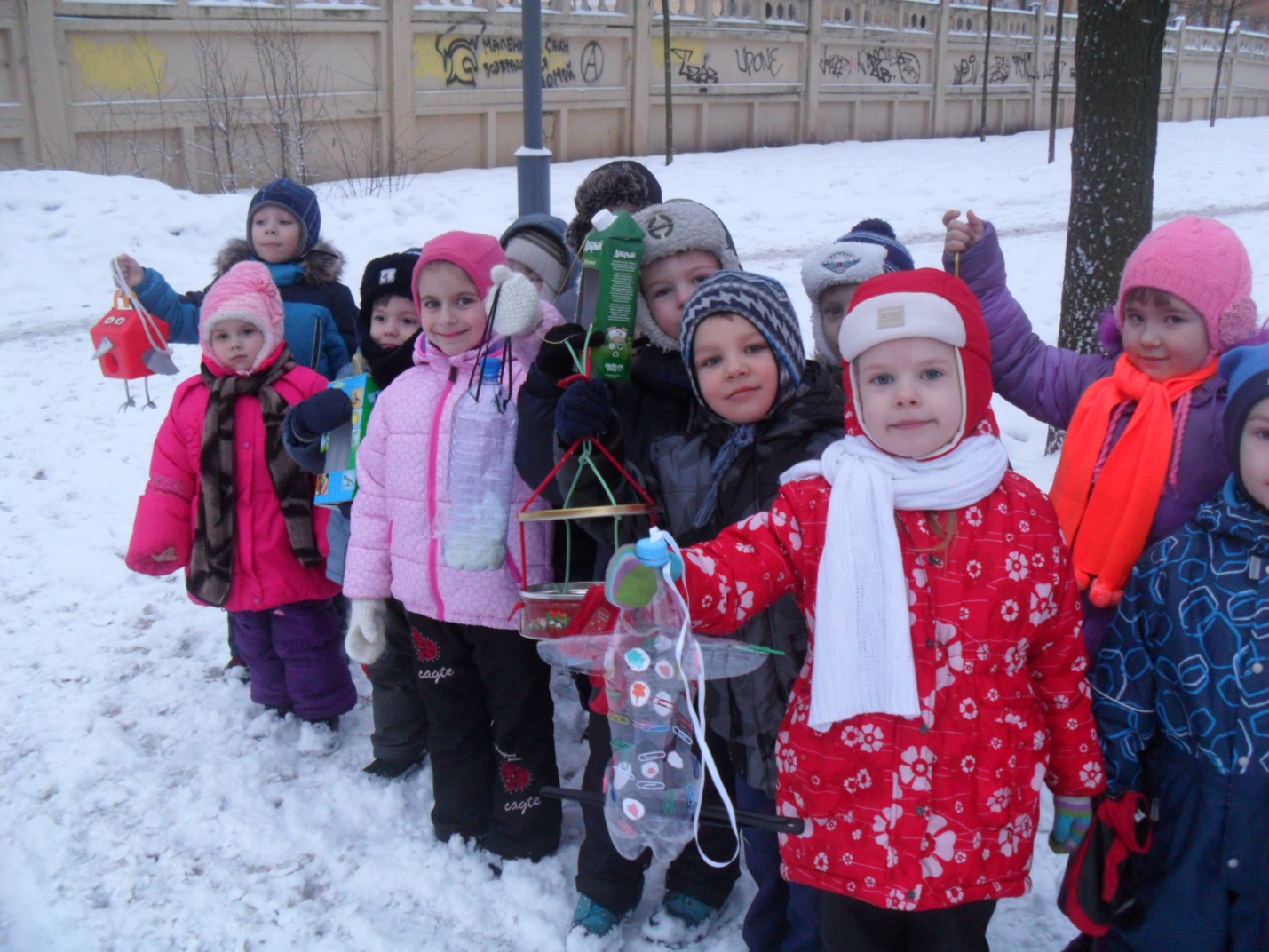 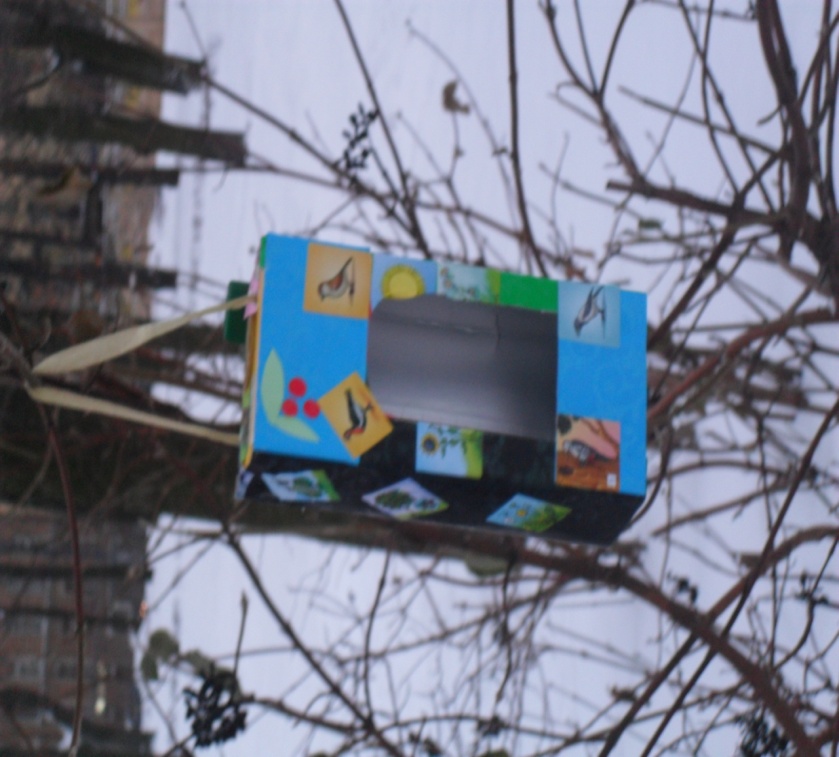 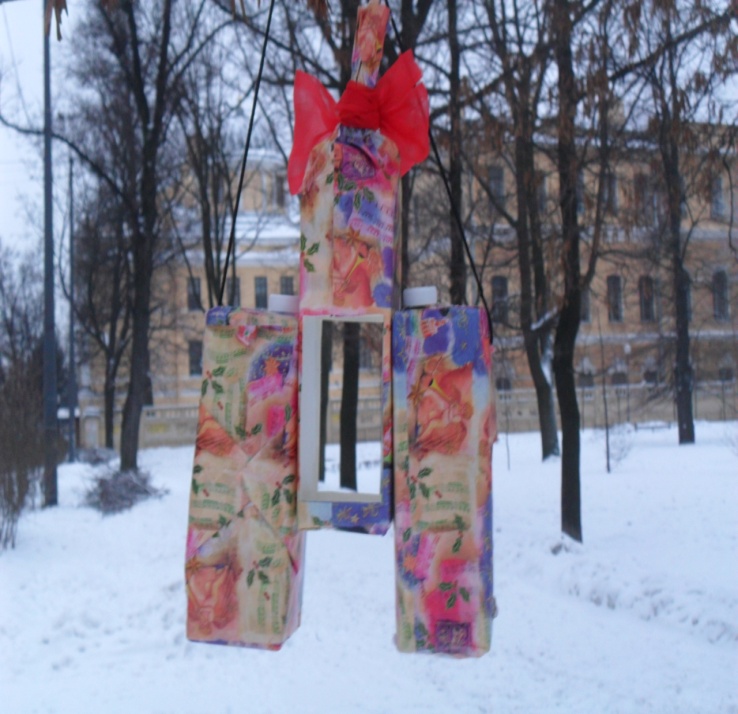 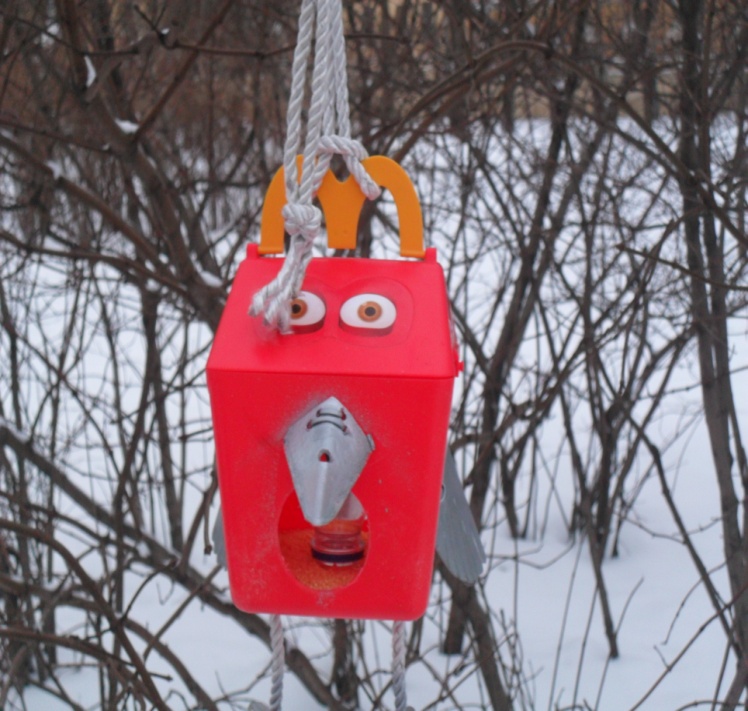 В этих столовых будем подкармливать всех желающих птиц.3. Центр наблюдений: во время прогулки мы наблюдали, какие птицы прилетают на наши кормушки.  Итог: Любили посещать кормушки синицы и воробьи.На кормушку, посмотриПрилетели снегири. И синички тоже здесь, Угощение для них есть!                                                                                                  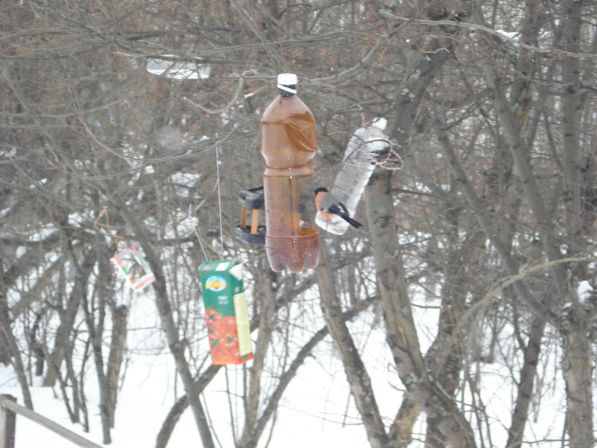 4.Художественное творчество (оригами+аппликация,рисование).Коллективная аппликация «Птичья столовая»Мы кормушки смастерили,
Мы столовую открыли.
Воробей, снегирь-сосед,
Будет вам зимой обед.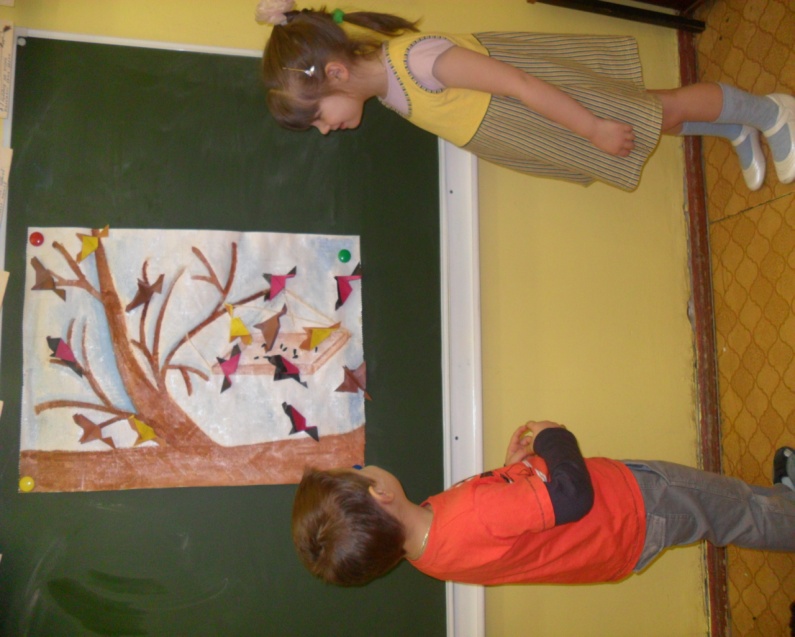 Аппликация «Снегирь на ветке рябины»Выбегай поскорей,
Посмотреть на снегирей,
Прилетели, прилетели!
Стайку встретили метели,
А Мороз Красный нос
Им рябинку принес,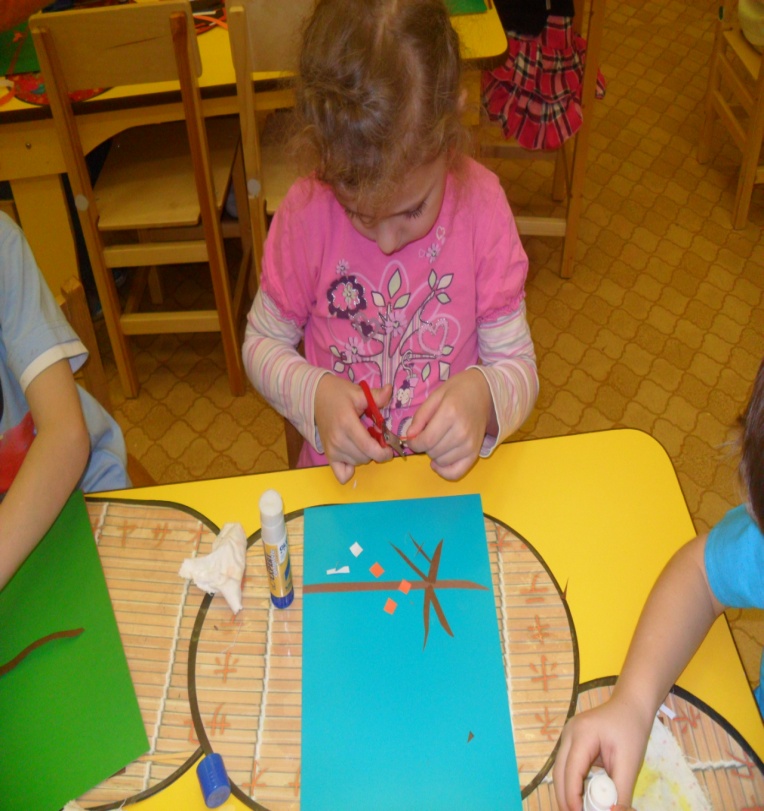 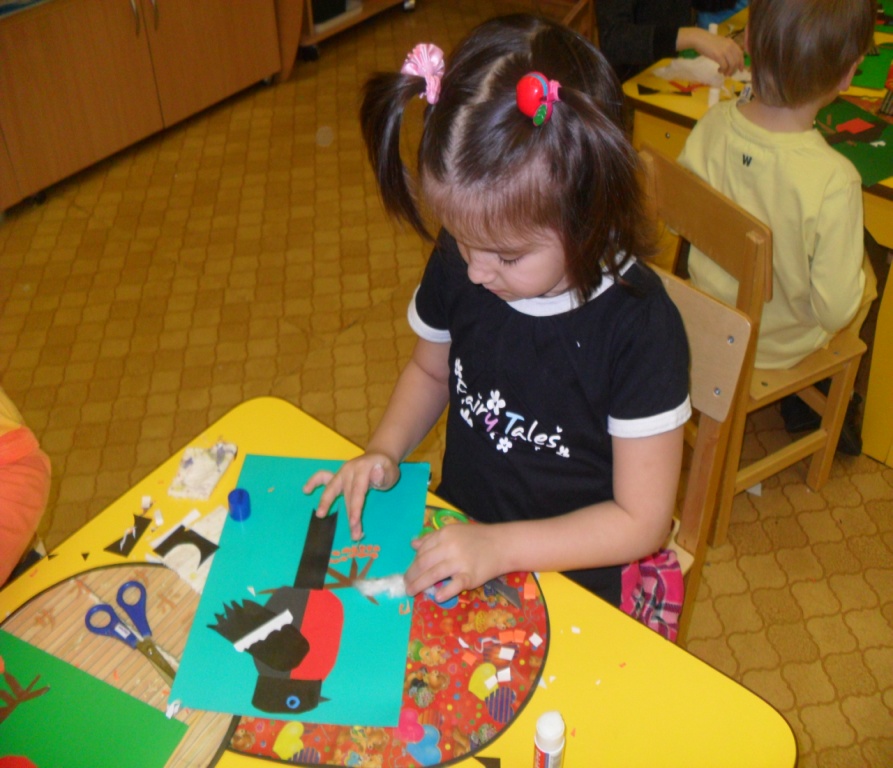 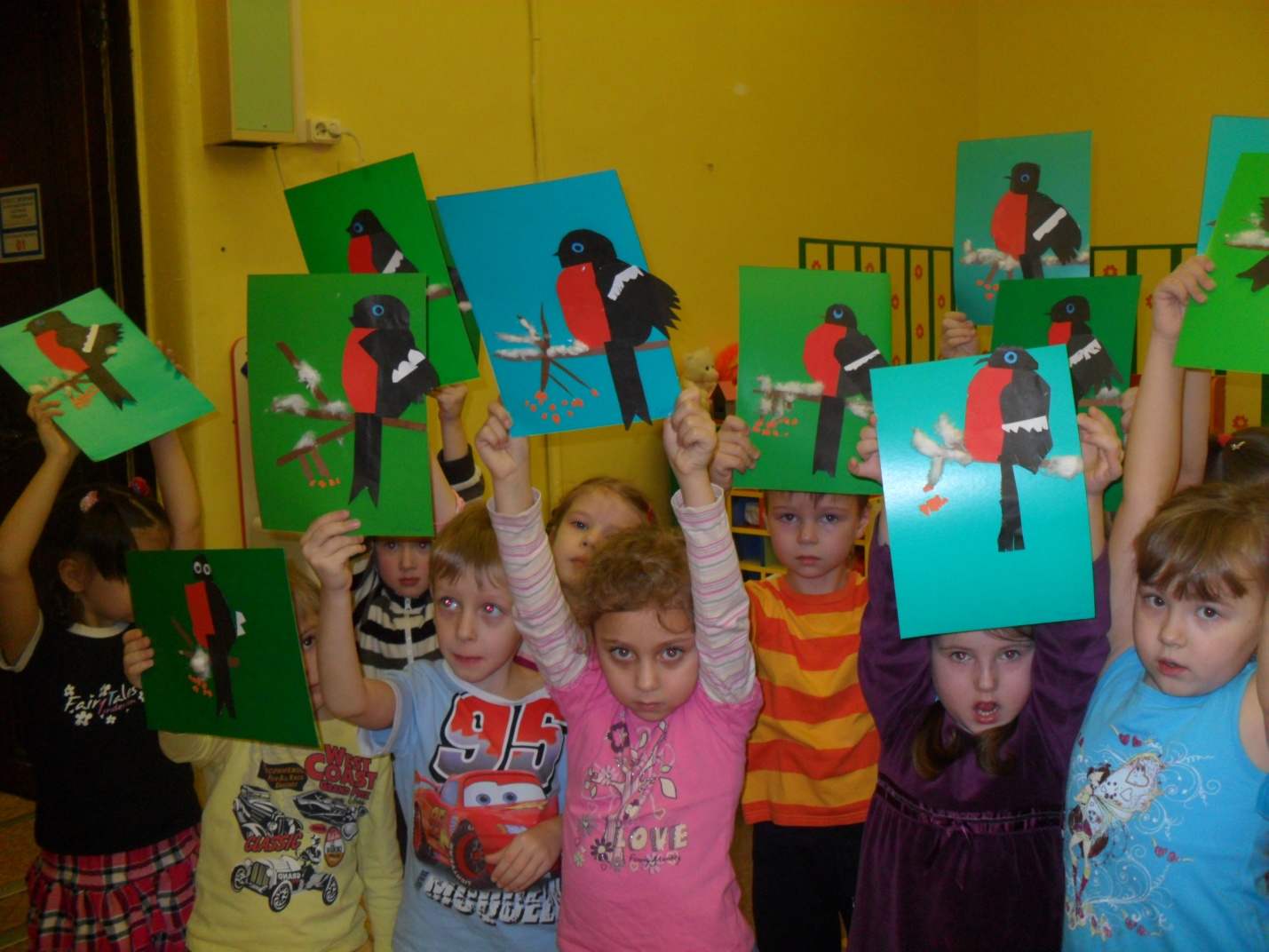 5. Составление рассказа:Фаустова Саша Мы с папой сделали кормушку и повесили на дерево возле дома. Птички каждый день прилетали на кормушку. Здесь любили бывать синички и воробьи. Я кормила их разным кормом. Синичкам больше нравятся семечки, а воробьи рады любому зерну. Я очень горжусь тем, что кормила птиц зимой! Зима беспощадная хмурится, злится. Холодно, голодно бедной синице. Сыпьте ей зёрен чуть-чуть, понемножку. Дайте хотя бы капельку, крошки. Самую малость, всё, что осталось. Беляев ВалераОднажды я гулял с мамой по парку и увидел, что птички ищут корм, перелетая с одного дерева на другое. И мы решили смастерить кормушку для птиц. Я принёс кормушку в детский сад, и во время прогулки вместе с воспитателем и детьми повесили её на дерево. Во время прогулок мы ходили кормить птиц. Воронина АринаЗимой птицам очень трудно найти корм. Мы с мамой сделали для них кормушку и повесила рядом с домом. Каждое утро я насыпала корм в кормушку. Птицы очень любят семечки, хлеб и разную крупу. К кормушкам слетались разные птицы. Это были воробьи и синички, иногда прилетали голуби. Один раз я взяла семечки и бросила их на снег. Голуби и воробьи  слетались на корм и очень громко чирикали. За ними было очень интересно наблюдать. 6. Заключение.  Мы поняли, что получить положительные результаты возможно только совместными усилиями педагога, родителей и детей.